                                   МКОУ «Гигатли – Урухская ООШ»Отчет о проведении “ Международный день родного языка”                 Цели проведения недели родного языка:- повышение интереса к родному языку;- пробудить желания общаться на родном языке;- развитие творческих способностей детей;В рамках « Международный день родного языка» в нашей школе проходили следующие мероприятия: «Родной язык-язык души моей»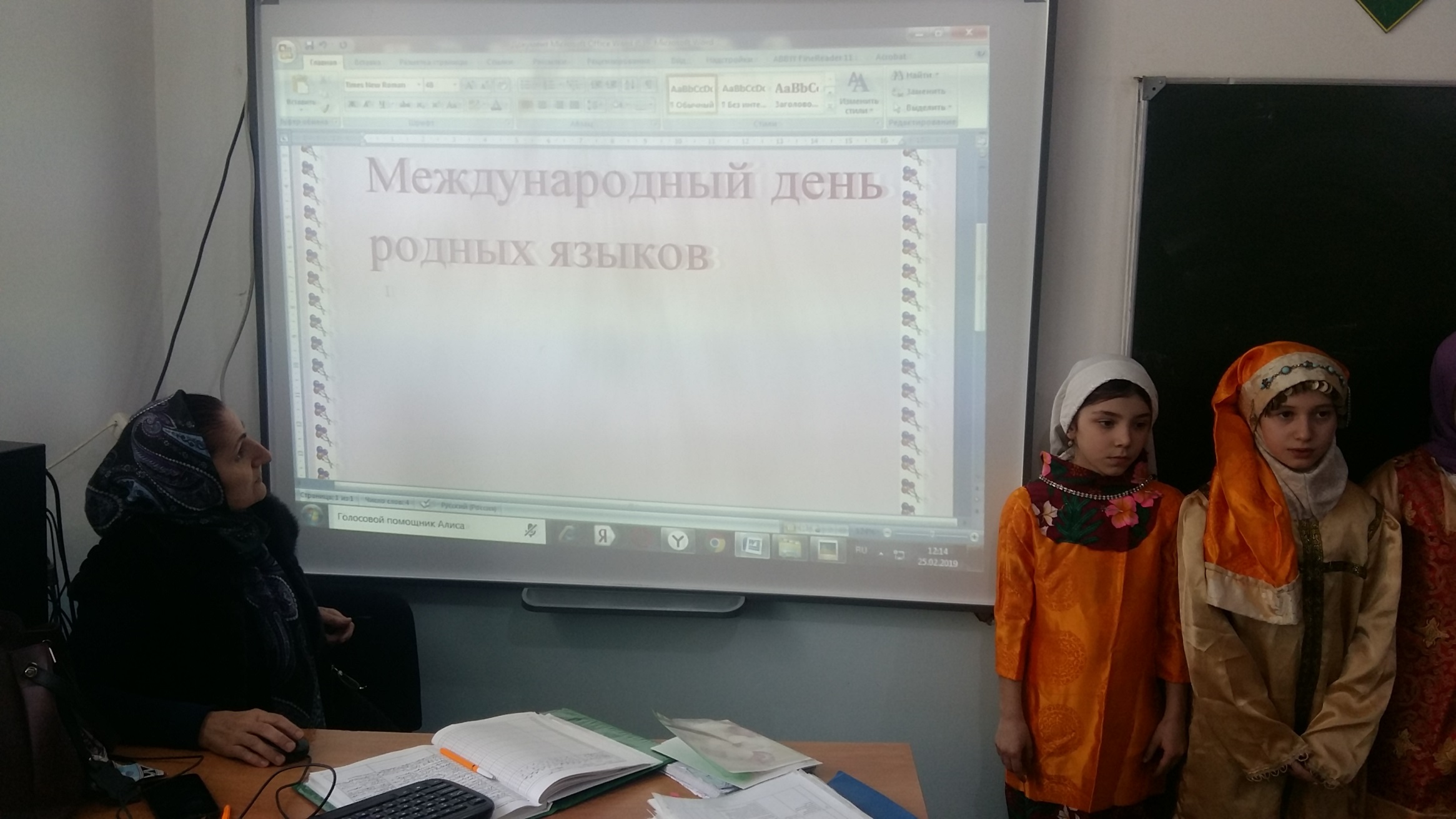 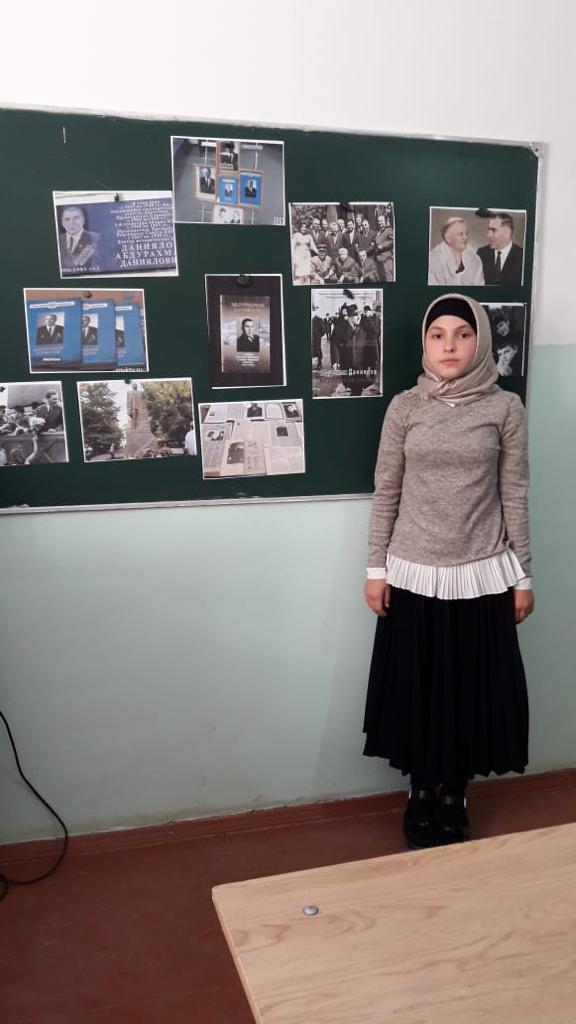 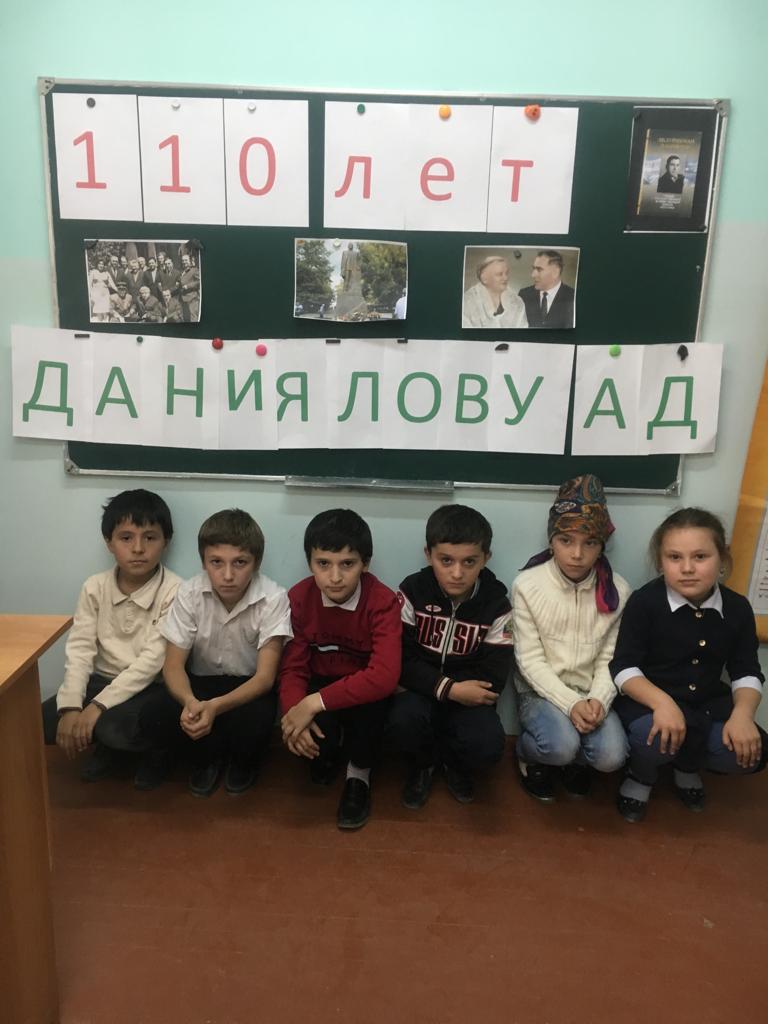 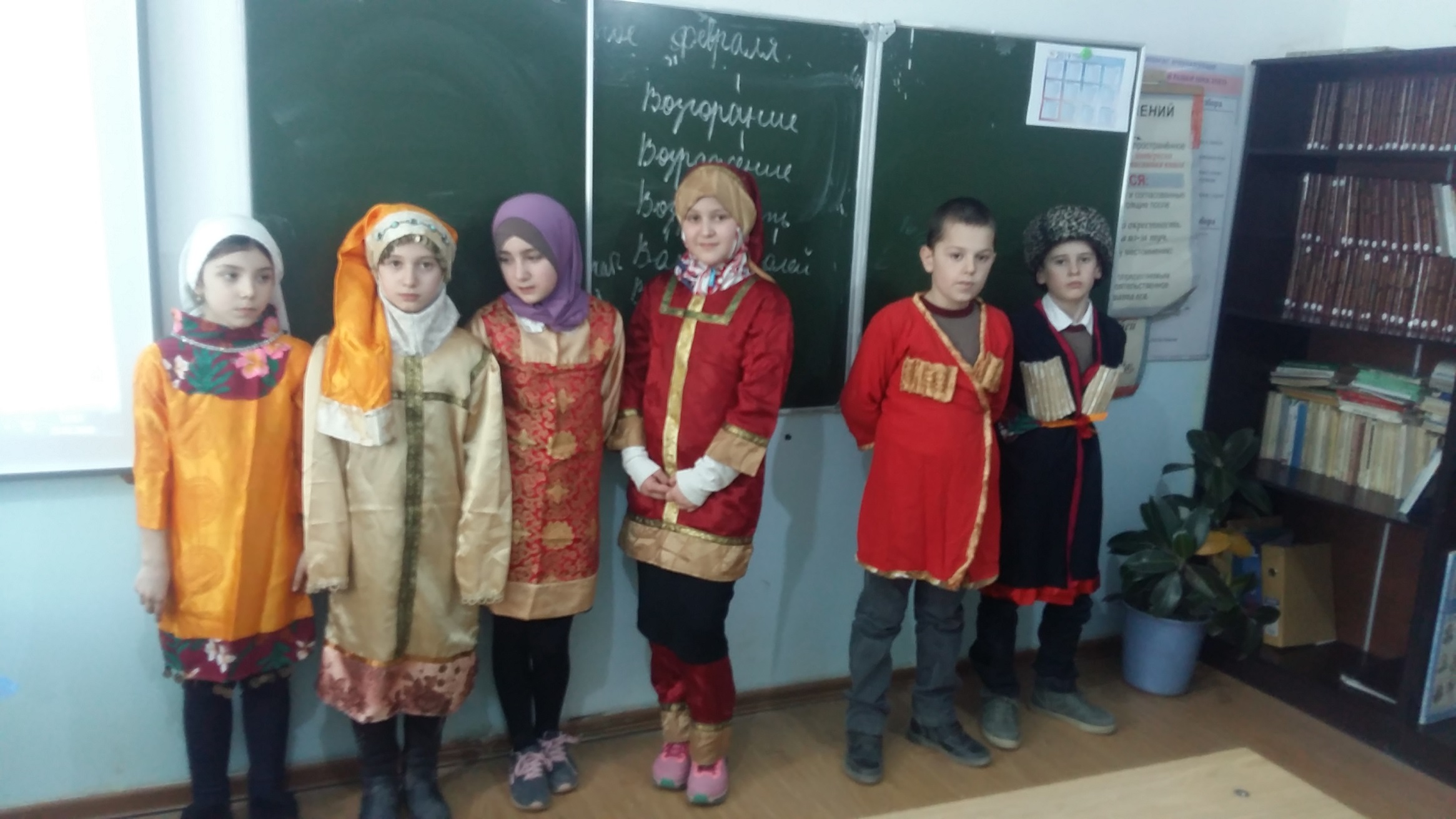 №Наименование  мероприятий Количество обучающихсяпринявших участие            Классы Ответственные 1Беседа на тему: «Родной язык-язык души моей»              12      3-4 Кл.руководители2Игра «Папаха» среди мальчиков           10        7-9 Учитель род.языка М-набиева Г.3Открытые кл.часы, посвященные поэзии Р.Гамзатова        20      5-9 кл.Кл.руководители